WINNEBAGO COUNTY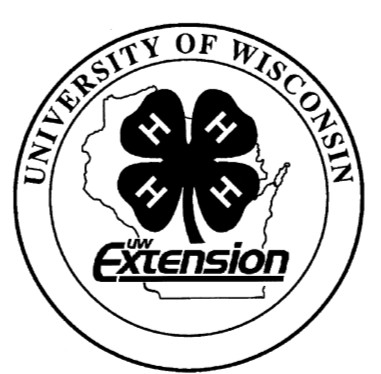 EXPLORING PROJECT RECORD FOR 20 	Describe 4-H projects explored: (What projects were explored? What was learned about the projects? Have you chosen a 4-H project because of exploration?)Which part of the exploring project did you like best? Why?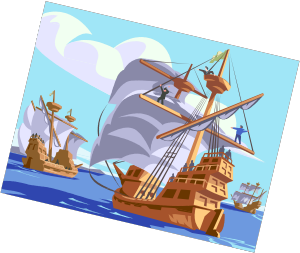 Ways You Received Help This Year Include:(check all that apply)Exhibits in This Project:Item	Placing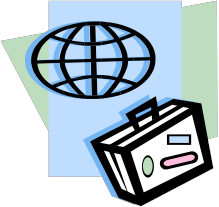 (additional page may be added)INDIVIDUAL ARTICLE RECORDChoose (1) item to report on, please include picture on additional page.Item made: 	What did you learn by making this article?Approximate hours to make:  	hoursCost To Make ArticleHow will this article be used?ARTICLES COMPLETED OR WORKED ON THIS YEAR:Project Worth StatementHas this project been worthwhile to you? Why or why not?Revised 11/2006Things I plan to do and learn this year in this project are: (complete this box between Jan. 1 — May 1)Check When DoneAttended project training offered by my clubAttended project training offered at the county levelAttended project training offered at District or State LevelGuidance from 4-H Leader/4-H ClubGuidance from Parent/Guardian/Other AdultReading and use of 4-H project guidesReading and use of literature, books, audio visual resourcesOwn knowledgeHelp from friends/other youthOther (describe)$ 	$ 	$ 	$ 	$	$ 	Total Cost$	Item/Title – Description	Date	Describe use: personal, gift, etc.	Exhibited:Item/Title – Description	Date	Describe use: personal, gift, etc.	Exhibited:Item/Title – Description	Date	Describe use: personal, gift, etc.	Exhibited:Item/Title – Description	Date	Describe use: personal, gift, etc.	Exhibited: